SOLICITUD DE SERVICIO SOCIAL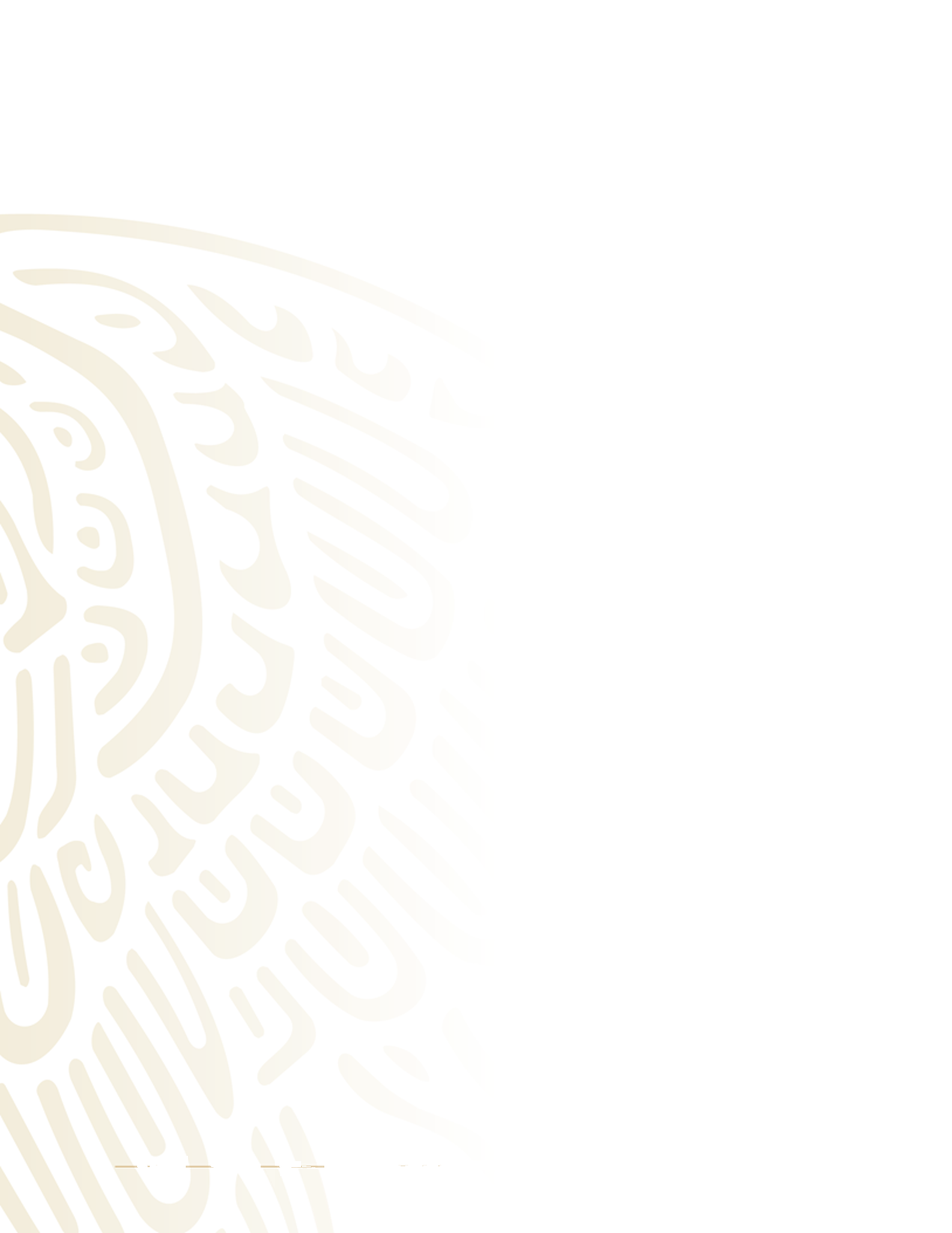 Datos Personales:Escolaridad:Datos para la prestación del Servicio Social:Nombre del prestador del Servicio Social:Nombre del prestador del Servicio Social:Apellido paternoApellido maternoNombre(s)Domicilio particular:CalleNúm.Colonia y localidad:Teléfono:Edad:Sexo:M(  )      F(  )Correo electrónico / Facebook:Correo electrónico / Facebook:Especialidad o Carrera:Semestre:Créditos aprobados:Número de Control:Periodo de inicio:Término:Deseo prestar mi Servicio Social en:Dependencia Oficial U OrganismoNombre y cargo de la Persona a quien se le dirige el Oficio:Dirección:Teléfono:Nombre del Programa:Actividad Básica:Modalidad:(    ) Individual        (    ) Grupal o colectiva         (    ) Otra ¿Cuál?Áreas:(    ) urbana                         (    ) suburbana                           (    ) ruralLugar y Fecha:Tijuana B. C.   adede 20Leonarda ramos lópezFirma del PrestanteVo. Bo. Del Jefe De La Oficina De Servicio Sociala. gerardo martínez valencia Nombre y firma del Director del Plantel